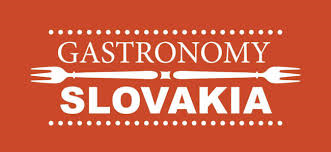                              Srdečne vás pozývam na ďalší ročník  úspešnej gastronomickej akcie Gastronomy Slovakia– sympózium o modernej gastronómii a HoReCa,                                                                   ktoré sa bude konať                     21.októbra Refinery Galery BratislavaPrečo by ste nemali chýbať na tomto prestížnom podujatí určenom iba odbornej verejnosti ?Pretože pre riaditeľov a majiteľov sme pripravili výborný workshop s Jaroslavom Ratajom - riaditeľom viacerých hotelov v Rakúsku a odborníkom na marketing a ľudské zdroje.  Jeho prednáška bude určite veľmi podnetná a bude vychádzať zo skúsenosti vedenia hotelových reštaurácií a hlavne zamestnancov v hoteloch. Pre F&B manažérov a šéfkuchárov sme pripravili live cooking show s World Best Female Chef 2017 Anou Roš , prezradí pár svojich receptov a ukáže nám svoj štýl kuchyne postavenej na produktoch z hôr a regionálnych farmárov. Ádám Mészaroš má 2 michelíny a dosiahol ich modernizáciou maďarských národných a klasických jedál- prečo by sme to nemohli tak robiť aj na Slovensku ? Max Stiegl 17 Gault Millau,  je v Rakúsku známy  štýlom varenia „ Od ňufáku po chvost“ čo znamená že spracúva celé zviera a tak tvorí svoje recepty do menu. Zoberme si príklad a robte to aj my vo svojich kuchyniach. André Van Dongen z Holandska je zase majstrom designu a predvedie inovatívne dezerty – inšpirujte sa do vášho menu.  Somelieri a čašníci si môžu pozrieť a prechutnať zaujímavé Masterclass so slovinským vinárom a špecialistom na autochtone odrody v Slovinsku Valterom Kramarom, a známy slovenský somelier Tomáš Šajgal  si pripravil aj tento rok zaujímavý Masterclass.Majiteľov a šéfkuchárov určite zaujme Ako nafotiť a prezentovať v dnešnej dobe  kvalitné jedlo .To nám prezradí jeden z najlepších fotografov a designerov jedál na Slovensku Dušan Křístek na svojom workshope. Diskutovať budeme v panelovej diskusii aj o novom zákone o prezentovaní pôvodu mäsa v reštauračných prevádzkach s jeho tvorcami a so zástupcami farmárov a reštaurácií.Zvýhodnené ceny vstupeniek pre vás, podrobnosti a program nájdete na www.GastronomySlovakia.sk . Množstevné zľavy si vyžiadajte cez tomasovicova@gurman-club.skČlenovia SZKC si môžu v prihláške uplatniť 10% zľavu.Počet je limitovaný a cena tesne pred sympóziom a na mieste bude vyššia Bohatý program a prihlášku nájdete na www.GastronomySlovakia.skRadoslav Nackinriaditeľ Gurmán Festivalov